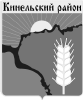 Собрание представителеймуниципального района КинельскийСамарской областиРЕШЕНИЕ№ 217      							26 мая  2022 г. «Об отчете о деятельностиКонтрольно-счётной палаты муниципального района Кинельский за 2021 год»	Рассмотрев отчёт о деятельности Контрольно-счётной палаты муниципального района Кинельский, представленный председателем Контрольно-счётной палаты муниципального района Кинельский Дорожкиной Т.Н., Собрание представителей муниципального района Кинельскийрешило:		1. Принять к сведению отчет  о деятельности Контрольно-счётной палаты муниципального района Кинельский за 2021г. (Приложение).2. Опубликовать данное решение в газете «Междуречье» и  на официальном сайте администрации муниципального района Кинельский в информационно-телекоммуникационной сети Интернет (kinel.ru) в подразделе «Нормативные правовые акты» раздела «Документы». 3. Настоящее решение вступает в силу после его официального опубликованияПредседатель Собрания представителей муниципальногорайона Кинельский				                     	Ю. Д. ПлотниковПриложение к решению Собрания представителей муниципального района Кинельский№ 217  от 26 мая   2022 г. Отчет о деятельности Контрольно-счетной палаты  муниципального района Кинельский Самарской области за 2021 год Годовой отчет о деятельности Контрольно-счетной палаты муниципального района Кинельский за 2020 год подготовлен в соответствии с положениями статьи 19 Федерального закона от 07.02.2011 года № 6-ФЗ «Об общих принципах организации и деятельности контрольно-счетных органов субъектов Российской Федерации  и муниципальных образований», п.п. 4 пункта 1 статьи 14, а также статьи 20 Положения о Контрольно-счетной палате муниципального района Кинельский, утвержденного Решением Собрания представителей муниципального района Кинельский № 175 от 16 декабря 2021 года.  Контрольно-счетная палата муниципального района Кинельский в своей деятельности руководствуется Конституцией Российской Федерации, Бюджетным кодексом Российской Федерации, законодательством Самарской области, Уставами муниципального района Кинельский и сельских поселений, входящих в состав муниципального района Кинельский,  Положением о Контрольно-счетной палате муниципального района Кинельский, утвержденным Решением Собрания представителей муниципального района Кинельский от 16 декабря 2021 года №175.Положением о Контрольно-счетной палате  муниципального района Кинельский установлено, что Контрольно-счетная палата является постоянно действующим органом внешнего муниципального финансового контроля.В течение отчетного периода Контрольно-счетная палата  осуществляла свою работу на основе  заключенных Соглашений:- о передаче Контрольно-счетных палате полномочий сельских поселений, входящих в состав муниципального района Кинельский по осуществлению внешнего муниципального финансового контроля;- о сотрудничестве и взаимодействии между Контрольно-счетной палатой и Кинельской межрайонной прокуратурой;- о сотрудничестве и взаимодействии между Контрольно-счетной палатой и Советом контрольно-счетных органов Самарской области.В целях реализации полномочий, установленных статьей 8 Положения о  Контрольно-счетной палате муниципального района Кинельский,  проводилась экспертно-аналитическая, контрольная, информационная, организационная и иная деятельность на основе Плана работы на 2021 год, утвержденного распоряжением председателя Контрольно-счетной палаты от 30 декабря 2020 года №78.  Всего было проведено 58 (пятьдесят восемь) экспертно-аналитических и контрольных мероприятий.За отчетный период было осуществлено  53 (пятьдесят три) экспертно-аналитических мероприятия, наименования мероприятий указаны в следующей таблице.Таблица 1                     Экспертно-аналитическая деятельность за 2021 годВ результате проведения экспертно-аналитических мероприятий были подготовлены 53 (пятьдесят три) заключений Контрольно-счетной палаты муниципального района Кинельский, а также одно Сводное заключение по результатам внешней проверки годовых отчетов об исполнении бюджетов сельских поселений муниципального района Кинельский Самарской области за 2020 год.Контрольно-счетная палата, как участник бюджетного процесса, наделенный полномочиями органа внешнего  муниципального финансового контроля, осуществляет следующие формы финансового контроля: предварительный и последующий. Данная система контроля предполагает непрерывный цикл контроля как на этапе утверждения бюджетов муниципального района Кинельский и поселений, входящих в его состав, так и по результатам этого исполнения.           В рамках предварительного контроля проводились экспертизы проекта бюджета муниципального района Кинельский, а также проектов бюджетов сельских поселений на 2022 год и на плановый период 2023 и 2024 годов в пределах установленной компетенции. Экспертизы проектов бюджетов на 2022 год и на плановый период  2023 и 2024 годов проведены по вопросам обоснованности доходных и расходных статей, размера долговых обязательств и дефицита бюджета, а также на соответствие бюджетному законодательству.                 В рамках осуществления последующего контроля палатой проведены внешние проверки годовых отчетов об исполнении бюджета муниципального района Кинельский, а также бюджетов сельских поселений за 2020 год.             Внешние проверки отчетов об исполнении бюджетов за 2020 год осуществлялись в соответствии с требованиями ст. 264.4 Бюджетного кодекса Российской Федерации, а также Положения о порядке проведения внешней проверки годового отчета об исполнении бюджета муниципального района Кинельский, утвержденного Решением Собрания представителей муниципального района Кинельский от 20.03.2014 г. № 448.          В ходе внешней проверки бюджетной отчетности главных администраторов бюджетных средств проверено:- соблюдение требований приказа Министерства финансов Российской Федерации от 28.12.2010 г. № 191 н «Об утверждении Инструкции о порядке составления и представления годовой, квартальной и месячной отчетности об исполнении бюджетов бюджетной системы Российской Федерации»;- полнота и правильность заполнения отчетных форм, внутренняя согласованность соответствующих форм отчетности, соответствие плановых показателей, указанных в годовой отчетности за 2020 год, показателям Решений Собрания представителей муниципального района Кинельский, а также Собраний представителей сельских поселений муниципального района Кинельский.               Анализ выявленных нарушений показал, что  нарушения установлены за счет несоблюдения отдельными сельскими поселениями принципов и правил бюджетного (бухгалтерского) учета и отчетности, применяемых при подготовке бюджетной отчетности.            В заключениях по результатам внешней проверки годовых отчетов муниципального района Кинельский и бюджетов сельских поселений были проанализированы основные итоги исполнения районного бюджета и бюджетов сельских поселений за 2020 год.         Контрольная деятельность за 2021 годЗа отчетный период было проведено 5 (пять) контрольных мероприятий, наименования мероприятий приведены в следующей таблице. Таблица  2Контрольная деятельность в 2021 году      Объем проверенных бюджетных средств в 2021 году составил в сумме 53366,5 тыс. рублей меньше на 10436,7 тыс. рублей по сравнению с 2020 годом.        В результате проведения контрольных мероприятий выявлено нарушений  в сумме 5360,8 тыс. рублей /124 нарушений (больше на 963,5 тыс. рублей, чем в 2020 году), из них: 1. Нарушения при формировании и исполнении бюджетов в общей сумме 7,7 тыс. рублей/58 нарушений.2. Нарушения ведения бухгалтерского учета, составления и представления бухгалтерской (финансовой) отчетности -/44 нарушения.3. Нарушения при осуществлении муниципальных закупок и закупок отдельными видами юридических лиц в общей сумме 5353,1 тыс. рублей/22 нарушения.За 2021 год в адрес проверяемых организаций и органов местного самоуправления  было:-направлено 6 (шесть) представлений   Контрольно-счетной палаты в целях устранения выявленных нарушений и  недостатков;-подготовлено 6 (шесть) актов,  6 (шесть) отчетов;-привлечено к дисциплинарной ответственности – 3 чел.,-в соответствии с Соглашением о сотрудничестве и взаимодействии с Кинельской межрайонной прокуратурой от 30 ноября 2012 года,   Контрольно-счетной палатой направлено 3 материалов в правоохранительные органы.        По результатам направленных представлений и отчетов о результатах контрольных мероприятий от  проверяемых объектов контрольных мероприятий была представлена информация, документы и материалы, содержащие сведения об устранении выявленных нарушений и недостатков.       Председатель Контрольно-счетной палаты муниципального района Кинельский в 2021 году принимала участие в заседаниях комиссий и заседаний Собрания представителей муниципального района Кинельский,  участвовала в совещаниях,  организованных Счетной палатой Самарской области.       	В течение 2021 года палатой осуществлялось:- предоставление информации о результатах проведения контрольных и экспертно-аналитических мероприятий Главе муниципального района Кинельский и председателю Собрания представителей муниципального района Кинельский; - предоставление показателей деятельности Контрольно-счетной палаты муниципального района Кинельский Счетной палате Самарской области;- проводилась работа с обращениями, письмами, запросами Счетной палаты Самарской области и других органов государственной власти;- анализ информации объектов контроля о результатах выполнения предложений и рекомендаций, указанных в заключениях, актах Контрольно-счетной палаты муниципального района Кинельский.       	В 2022 году палатой будет продолжена работа по дальнейшему укреплению и развитию единой системы контроля формирования и исполнения местного бюджета, работа по контролю над разработкой и реализацией муниципальных программ, по применению аудита в сфере закупок.       Основные показатели деятельности Контрольно-счетной палаты муниципального района Кинельский за 2021 год представлены в следующей таблице.                                                                                               Таблица 3Основные показатели деятельности Контрольно-счетной палатымуниципального района Кинельский Самарской области за 2021 год№ п/пНаименование экспертно-аналитического мероприятияколичество мероприятий  за год1Внешняя проверка бюджетной (годовой) отчетности главных администраторов (распорядителей) бюджетных средств за 2020 год62Внешняя проверка отчета об исполнении бюджета муниципального района Кинельский за 2020 год13Внешняя проверка отчетов об исполнении бюджетов сельских поселений муниципального района Кинельский за 2020 год 124Проведение экспертно-аналитической работы по отчету об исполнении бюджета муниципального района Кинельский за 1 квартал 2021 года15Проведение экспертно-аналитической работы по отчету об исполнении бюджета муниципального района Кинельский за 1 полугодие  2021 года16Проведение экспертно-аналитической работы по отчету об исполнении бюджета муниципального района Кинельский за 9 месяцев 2021 года17Экспертиза проекта Решения Собрания представителей муниципального района Кинельский «О бюджете муниципального района Кинельский на 2022 год и на плановый период 2023 и 2024 годов» 18Проведение экспертно-аналитической работы по проектам бюджетов сельских поселений на 2022 год и на плановый период 2023 и 2024 годов129Экспертиза проектов Решений Собрания представителей муниципального района Кинельский «О внесении изменений в Решение Собрания представителей муниципального района Кинельский от 17.12.2020 г. № 69 «О бюджете муниципального района Кинельский на 2021 год и на плановый период 2022 и 2023 годов» 1210Финансово-экономическая экспертиза:1.  Постановления администрации муниципального района Кинельский (проекта) «О внесении изменений в постановление администрации муниципального района Кинельский  от 27.12.2013 г. № 2322 «Об утверждении муниципальной программы «Развитие физической культуры и спорта муниципального района Кинельский на 2020-2022 годы»;2.  Постановления администрации муниципального района Кинельский (проекта) «О внесении изменений в постановление администрации муниципального района Кинельский  от 27.12.2013 г. № 2320 «Об утверждении муниципальной программы «Развитие библиотечного обслуживания муниципального района Кинельский» на 2020-2022 годы»;3. Постановления  (проекта) администрации муниципального района Кинельский «О внесении изменений в постановление администрации муниципального района Кинельский  от 27.12.2013 г. № 2321 «Об утверждении муниципальной программы «Развитие культуры в муниципальном районе Кинельский» на 2020-2022 годы»;4. Постановления администрации сельского поселения Чубовка от 22.12.2020г. №256 «Об утверждении муниципальной программы «Повышение безопасности дорожного движения на территории сельского поселения Чубовка муниципального района Кинельский Самарской области на 2021-2023 годы»;5. Постановления администрации сельского поселения Алакаевка от 14.12.2020г. №135 «О внесении изменений в постановление администрации сельского поселения Алакаевка муниципального района Кинельский от 29.10.2020г. №119 «Об утверждении муниципальной программы «Поддержка местных инициатив в сельском поселении Алакаевка муниципального района Кинельский на 2021-2025 годы»;6. Постановления администрации сельского поселения Бобровка от 30.12.2020г. №219 «О внесении изменений в постановление администрации сельского поселения Бобровка от 27.11.2017г. №224 «Об утверждении муниципальной программы «Формирование современной городской среды сельского поселения Бобровка муниципального района Кинельский Самарской области на 2018-2020 годы»  6Всего проведено экспертно-аналитических мероприятий за 2021 годВсего проведено экспертно-аналитических мероприятий за 2021 год53№ п/пНаименование контрольного мероприятия-1--2-1.Организация и осуществление контроля за законностью, эффективностью (результативностью и экономностью) использования средств бюджета муниципального района Кинельский (в том числе за счет безвозмездных поступлений), выделенных на реализацию мероприятий в рамках федерального проекта «Формирование комфортной городской среды» национального проекта «Жилье и городская среда» муниципального района Кинельский за 2020 год2.Организация и осуществление контроля за законностью, эффективностью (результативностью и экономностью) использования средств бюджета            муниципального района Кинельский, выделенных на обеспечение деятельности МКУ «Централизованная бухгалтерия» за 2020 год и 1 квартал 2021 года3.Контроль за законностью, результативностью (эффективностью и экономностью) использования средств бюджета муниципального района Кинельский, поступивших в бюджет сельского поселения Домашка за 2020 год4.Контроль за законностью, результативностью (эффективностью и экономностью) использования средств бюджета муниципального района Кинельский, поступивших в бюджет сельского поселения Красносамарское   за 2020 год5.Организация и осуществление контроля за законностью, эффективностью (результативностью и экономностью) использования средств бюджета сельского поселения Малая Малышевка муниципального района Кинельский, выделенных на реализацию мероприятий по муниципальной программе «Развитие культуры в  сельском поселении Малая Малышевка муниципального района Кинельский Самарской области на 2017-2022 годы» за 2020 годВсего проведено 5 (пять) контрольных мероприятийВсего проведено 5 (пять) контрольных мероприятий№ п/пПоказателиитого№ п/пПоказателиитого-1--2--3-Правовой статус КСО, численность и профессиональная подготовка сотрудников1.1Юридическое лицо в структуре органов местного самоуправления-1.2КСО в составе представительного органа муниципального образования (+/-)+1.3Фактическая численность сотрудников КСО21.4Численность сотрудников имеющих высшее образование21.5Численность сотрудников, имеющих высшее средне-специальное образование:-1.6Численность сотрудников, прошедших обучение по программе повышения квалификации за последние три года, в том числе:11.6.1в 2021 году-Контрольная деятельность2.1Количество проведенных проверок52.2Количество объектов, охваченных при проведении контрольных мероприятий, в том числе:72.2.1органов местного самоуправления52.2.2муниципальных учреждений22.2.3муниципальных предприятий-2.2.4прочих организаций-2.3Объем проверенных средств, всего, тыс. рублей, в том числе:53366,5объем проверенных бюджетных средств, тыс. рублей53366,5Справочно:2.4Выявлено нарушений, всего, тыс. рублей/количество, из них:5360,8/1242.4.1нарушения при формировании и исполнении бюджетов7,7/582.4.2нарушения ведения бухгалтерского учета, составления и представления бухгалтерской (финансовой) отчетности-/442.4.3нарушения при осуществлении муниципальных закупок и закупок отдельными видами юридических лиц5353,1/222.5Выявлено неэффективное использование бюджетных средств, тыс. рублей.-Экспертно-аналитическая деятельность3.1Количество проведенных экспертно-аналитических мероприятий, всего, 533.1.1в том числе по внешней проверке отчета об исполнении бюджета и бюджетной отчетности193.2Подготовлено заключений по проектам нормативных правовых актов органов местного самоуправления, из них:393.2.1количество подготовленных КСО предложений453.2.2количество предложений КСО, учтенных при принятии решений45Реализация результатов контрольных и экспертно-аналитических мероприятий4.1Направлено представлений64.2Устранено финансовых нарушений, тыс. рублей, в том числе-4.2.1возмещено средств в бюджет, тыс. рублей.-4.3Справочно:4.3.1Привлечено к дисциплинарной ответственности, чел.34.3.2Направлено материалов в правоохранительные органы34.3.3Возбуждено уголовных дел по материалам проверок-Гласность5.1Количество публикаций в  СМИ, отражающих деятельность КСО15.2Наличие собственного информационного сайта или страницы на сайте представительного органа, регионального КСО, регионального объединения МКСО (+/-)+Финансовое обеспечение деятельности контрольно-счетного органа6.1Затраты на содержание контрольно-счетного органа в 2021 году (факт) (тыс. рублей)2069,0в т.ч. по соглашениям 508,76.2Запланировано средств на содержание контрольно-счетного органа в бюджете на 2022 год (тыс. рублей)-Справочно:Указать, состоит ли контрольно-счетный орган в Совете контрольно-счетных органов Самарской области  (да/нет)даДоговор о создании и деятельности Совета контрольно-счетных органов Самарской области от 23.05.2012 г.Наличие соглашения о сотрудничестве и взаимодействии с прокуратурой РФ (да/нет)даСоглашение о сотрудничестве и взаимодействии от 30.11.2012 г.